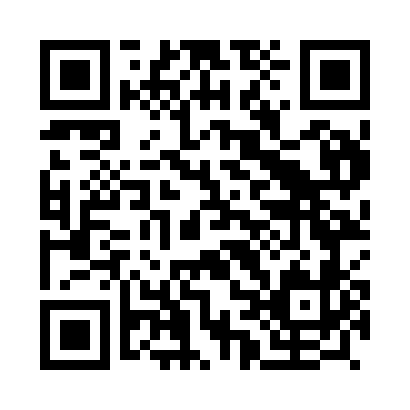 Prayer times for Valdeira, PortugalWed 1 May 2024 - Fri 31 May 2024High Latitude Method: Angle Based RulePrayer Calculation Method: Muslim World LeagueAsar Calculation Method: HanafiPrayer times provided by https://www.salahtimes.comDateDayFajrSunriseDhuhrAsrMaghribIsha1Wed4:516:341:326:278:2910:062Thu4:496:331:326:278:3010:083Fri4:486:321:316:288:3110:094Sat4:466:311:316:288:3210:115Sun4:446:301:316:298:3310:126Mon4:436:291:316:298:3410:147Tue4:416:271:316:308:3510:158Wed4:406:261:316:308:3610:169Thu4:386:251:316:318:3710:1810Fri4:366:241:316:328:3810:1911Sat4:356:231:316:328:3910:2112Sun4:336:221:316:338:4010:2213Mon4:326:211:316:338:4110:2414Tue4:306:201:316:348:4210:2515Wed4:296:191:316:348:4310:2616Thu4:286:181:316:358:4410:2817Fri4:266:181:316:358:4510:2918Sat4:256:171:316:368:4610:3119Sun4:246:161:316:368:4710:3220Mon4:226:151:316:378:4810:3321Tue4:216:141:316:378:4910:3522Wed4:206:141:316:388:4910:3623Thu4:196:131:316:388:5010:3724Fri4:176:121:326:398:5110:3825Sat4:166:121:326:398:5210:4026Sun4:156:111:326:408:5310:4127Mon4:146:101:326:408:5410:4228Tue4:136:101:326:418:5410:4329Wed4:126:091:326:418:5510:4430Thu4:116:091:326:428:5610:4631Fri4:106:091:326:428:5710:47